от 22 декабря 2022 года  № 69О признании  многоквартирного  дома аварийным и подлежащим сносу         В соответствии со ст.15 и 32 Жилищного кодекса Российской Федерации, постановлением Правительства Российской Федерации от 28 января 2006 года № 47  «Об утверждении Положения о признании помещения жилым помещением, жилого помещения непригодным для проживания, многоквартирного дома аварийным и подлежащим сносу или реконструкции, садового дома жилым домом и жилого дома садовым домом» на основании заключений 2  от 22 декабря  2022 года Межведомственной комиссии по оценке и признанию помещений жилыми помещениями, жилых помещений пригодными (непригодными) для проживания и многоквартирных домов аварийными и подлежащими сносу или реконструкции, садового дома жилым домом и жилого дома садовым домом, Зеленогорская сельская администрация    п о с т а н о в л я е т:1. Признать аварийным и подлежащим сносу многоквартирный дом, расположенный по адресу:        - Республика Марий Эл, Моркинский район,  п.Зеленогорск,  ул. Кооперативная, д.12.            2. Осуществить отселение граждан, проживающих в многоквартирном жилом доме в срок до  «15 » декабря    2025 года.3. Собственникам организовать проведение  аварийно-технического обслуживания дома до полного отселения жителей, в объеме, обеспечивающем безопасные и санитарные условия для проживания.4. Контроль за исполнением настоящего постановления оставляю за собой.5. Разместить   настоящее постановление  в информационно- телекоммуникационной  сети Интернет.  Глава Зеленогорской   сельской администрации                 					Ю.Н.Антюшин       МАРИЙ ЭЛ РЕСПУБЛИКЫСЕМОРКО МУНИЦИПАЛ РАЙОНЫНЗЕЛЕНОГОРСК ЯЛ КУНДЕМАДМИНИСТРАЦИЙЖЕ ПУНЧАЛ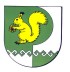 ЗЕЛЕНОГОРСКАЯ СЕЛЬСКАЯ АДМИНИСТРАЦИЯ МОРКИНСКОГО МУНИЦИПАЛЬНОГО РАЙОНА РЕСПУБЛИКИ МАРИЙ ЭЛПОСТАНОВЛЕНИЕ